Об утверждении программыперсонифицированного финансирования дополнительногообразования детей в городе Когалымена период с 1 сентября 2023 года по 31 августа 2024 годаВ соответствии с Федеральными законами от 06.10.2003 №131-ФЗ                  «Об общих принципах организации местного самоуправления в Российской Федерации», от 29.12.2012 №273-ФЗ «Об образовании в Российской Федерации», приказом Департамента образования и науки Ханты-Мансийского автономного округа – Югры от 04.07.2023 №10-П-1649 «О внесении изменений в приказ Департамента образования и молодежной политики Ханты-Мансийского автономного округа – Югры от 04.08.2016 №1224 «Об утверждении Правил персонифицированного финансирования дополнительного образования детей в Ханты-Мансийском автономном округе – Югре», Положением о персонифицированном дополнительном образовании детей в городе Когалыме, утвержденным Постановлением Администрации города Когалыма от 28.01.2021. №141 «О реализации системы персонифицированного дополнительного образования детей в городе Когалыме»:1. Утвердить программу персонифицированного финансирования дополнительного образования детей в городе Когалыме на период с 01 сентября 2023 года по 31 августа 2024 года (далее – программа персонифицированного финансирования) в соответствии с Приложением.           2. Управлению образования Администрации города Когалыма:           2.1. Обеспечить организационное, информационное и методическое сопровождение реализации программы персонифицированного финансирования.          3. Постановление Администрации города Когалыма от 16.06.2017 №1355 «Об утверждении программы персонифицированного финансирования дополнительного образования детей в городе Когалыме на 2017 - 2024 годы» считать утратившим силу.          4. Настоящее постановление вступает в силу с 1 сентября 2023 года.          5. Управлению образования Администрации города Когалыма (А.Н.Лаврентьева) направить в юридическое управление Администрации города Когалыма текст постановления, его реквизиты, сведения об источнике официального опубликования в порядке и сроки, предусмотренные распоряжением Администрации города Когалыма от 19.06.2013 №149-р «О мерах по формированию регистра муниципальных нормативных правовых актов                       Ханты-Мансийского автономного округа – Югры», для дальнейшего направления в Управление государственной регистрации нормативных правовых актов Аппарата Губернатора Ханты-Мансийского автономного округа - Югры.6. Опубликовать настоящее постановление в газете «Когалымский вестник» и разместить на официальном сайте Администрации города Когалыма в информационно-телекоммуникационной сети «Интернет» (www.admkogalym.ru).7. Контроль за выполнением постановления возложить на заместителя главы города Когалыма Л.А.Юрьеву.Приложениек постановлению Администрациигорода КогалымаПрограмма персонифицированного финансирования дополнительного образования  детей в городе Когалыме на период с 1 сентября 2023 года по 31 августа 2024 годаПараметры системы персонифицированного финансированияПредельный объем индивидуальных гарантий по финансовому обеспечению муниципальных услуг в социальной сфере по направлению деятельности «реализация дополнительных общеразвивающих программ для детей» в расчете на одного ребенка на период действия программы персонифицированного финансирования устанавливается в часах в неделю в соответствии с положением о персонифицированном дополнительном образовании детей в городе Когалыме.Предельное число социальных сертификатов, используемых для обучения по дополнительным общеразвивающим программам, не устанавливается и ограничивается исключительно предельными объемами финансового обеспечения социальных сертификатов, установленными на соответствующие периоды. Использование бюджетных средств для оплаты дополнительного образования детей не допускается, если принятие обязательств со стороны уполномоченного органа по оплате заключаемого с использованием социального сертификата договора об образовании приведет к превышению предельного объема финансового обеспечения социальных сертификатов, установленного для любого из выделенных периодов.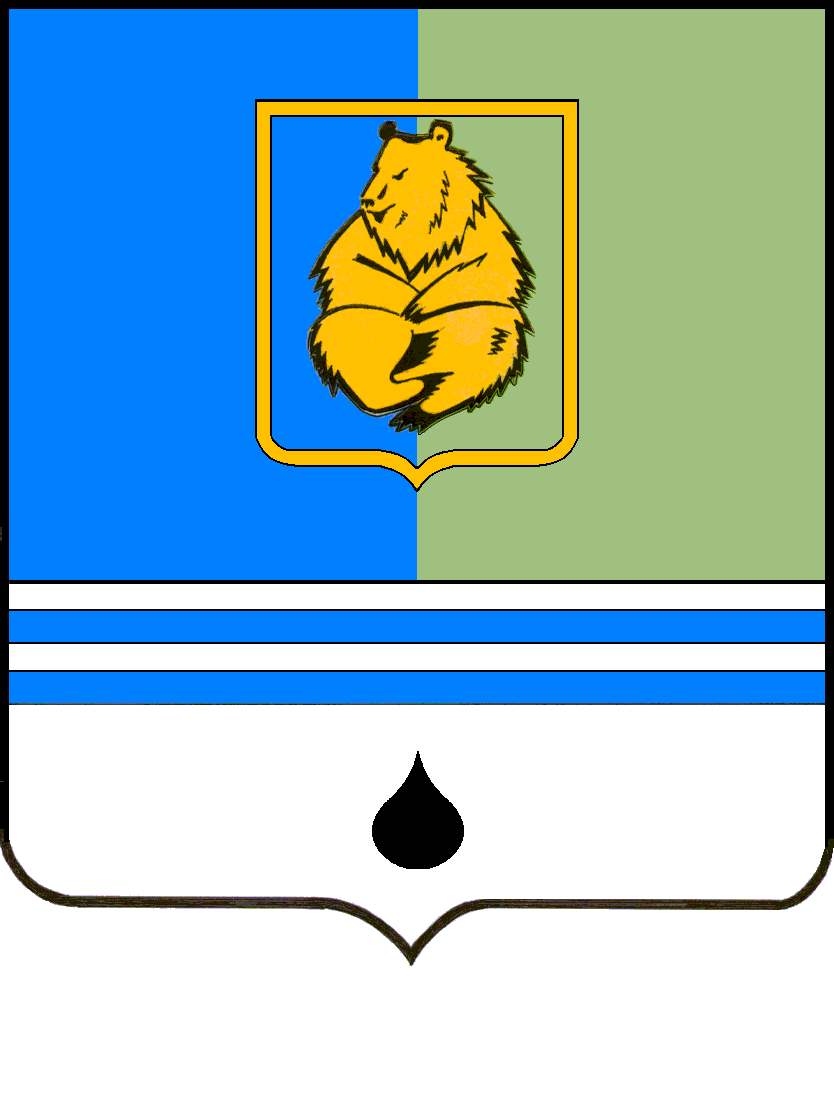 ПОСТАНОВЛЕНИЕАДМИНИСТРАЦИИ ГОРОДА КОГАЛЫМАХанты-Мансийского автономного округа - ЮгрыПОСТАНОВЛЕНИЕАДМИНИСТРАЦИИ ГОРОДА КОГАЛЫМАХанты-Мансийского автономного округа - ЮгрыПОСТАНОВЛЕНИЕАДМИНИСТРАЦИИ ГОРОДА КОГАЛЫМАХанты-Мансийского автономного округа - ЮгрыПОСТАНОВЛЕНИЕАДМИНИСТРАЦИИ ГОРОДА КОГАЛЫМАХанты-Мансийского автономного округа - Югрыот [Дата документа]от [Дата документа]№ [Номер документа]№ [Номер документа]Глава города КогалымаН.Н.Пальчиковот [Дата документа] № [Номер документа]1.Период действия программы персонифицированного финансированияс 1 сентября 2023 года по 31 августа 2024 года2.Категория детей, которым предоставляются сертификаты ПФДОДети в возрасте от     5 - ти до 18 лет3.Предельный объем финансового обеспечения социальных сертификатов на получение муниципальных услуг в социальной сфере по направлению деятельности «реализация дополнительных общеразвивающих программ для детей» на период действия программы персонифицированного финансирования, рублейПредельный объем финансового обеспечения социальных сертификатов на получение муниципальных услуг в социальной сфере по направлению деятельности «реализация дополнительных общеразвивающих программ для детей» на период действия программы персонифицированного финансирования, рублей3.1.Дети в возрасте от 5 - ти до 18 лет56 087 300,004.Предельный объем финансового обеспечения социальных сертификатов на получение муниципальных услуг в социальной сфере по направлению деятельности «реализация дополнительных общеразвивающих программ для детей» на период с 01 сентября 2023 года по 31 декабря 2023 года, рублейПредельный объем финансового обеспечения социальных сертификатов на получение муниципальных услуг в социальной сфере по направлению деятельности «реализация дополнительных общеразвивающих программ для детей» на период с 01 сентября 2023 года по 31 декабря 2023 года, рублей4.1.Дети в возрасте от 5 - ти до 18 лет22 434 900,005.Предельный объем финансового обеспечения социальных сертификатов на получение муниципальных услуг в социальной сфере по направлению деятельности «реализация дополнительных общеразвивающих программ для детей» на период с 01 января 2024 года по 31 августа 2024 года, рублейПредельный объем финансового обеспечения социальных сертификатов на получение муниципальных услуг в социальной сфере по направлению деятельности «реализация дополнительных общеразвивающих программ для детей» на период с 01 января 2024 года по 31 августа 2024 года, рублей5.1.Дети в возрасте от 5 - ти до 18 лет33 652 400,00